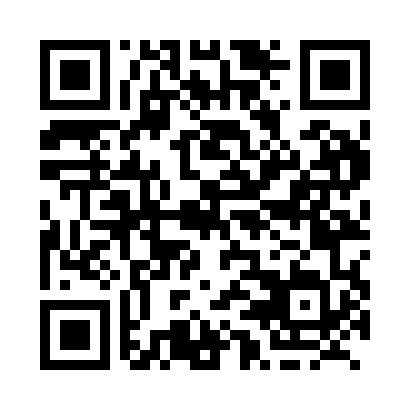 Prayer times for Mount Elgin, Ontario, CanadaMon 1 Jul 2024 - Wed 31 Jul 2024High Latitude Method: Angle Based RulePrayer Calculation Method: Islamic Society of North AmericaAsar Calculation Method: HanafiPrayer times provided by https://www.salahtimes.comDateDayFajrSunriseDhuhrAsrMaghribIsha1Mon4:025:481:276:459:0610:522Tue4:035:491:276:459:0610:523Wed4:045:501:286:459:0510:514Thu4:045:501:286:459:0510:515Fri4:055:511:286:459:0510:506Sat4:065:511:286:459:0410:497Sun4:075:521:286:459:0410:498Mon4:085:531:286:459:0410:489Tue4:095:541:296:449:0310:4710Wed4:115:541:296:449:0310:4611Thu4:125:551:296:449:0210:4512Fri4:135:561:296:449:0210:4413Sat4:145:571:296:439:0110:4314Sun4:155:581:296:439:0010:4215Mon4:175:581:296:439:0010:4116Tue4:185:591:296:438:5910:4017Wed4:196:001:296:428:5810:3918Thu4:216:011:296:428:5810:3819Fri4:226:021:306:418:5710:3620Sat4:236:031:306:418:5610:3521Sun4:256:041:306:408:5510:3422Mon4:266:051:306:408:5410:3223Tue4:286:061:306:398:5310:3124Wed4:296:071:306:398:5210:3025Thu4:306:081:306:388:5110:2826Fri4:326:091:306:388:5010:2727Sat4:336:101:306:378:4910:2528Sun4:356:111:306:378:4810:2429Mon4:366:121:306:368:4710:2230Tue4:386:131:306:358:4610:2031Wed4:396:141:306:358:4510:19